                                                                                                                                         Проект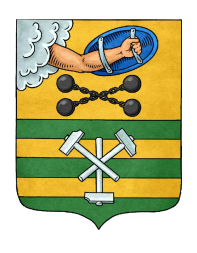                              РЕСПУБЛИКА КАРЕЛИЯПЕТРОЗАВОДСКИЙ ГОРОДСКОЙ СОВЕТРЕШЕНИЕО внесении изменения   в Правила землепользования и застройки  города  Петрозаводска в границах территории Петрозаводского городского округаВ соответствии со статьями 31, 32, 33 Градостроительного кодекса Российской Федерации, учитывая протокол публичных слушаний от 29.11.2017 и заключение о результатах публичных слушаний от  29.11.2017,  Петрозаводский городской СоветРЕШИЛ:Внести следующее  изменение  в статью 22 Правил землепользования и застройки города Петрозаводска в границах территории Петрозаводского городского округа, утвержденных  Решением Петрозаводского городского Совета от 11.03.2010 № 26/38-771 «Об утверждении Правил землепользования и застройки города Петрозаводска в границах территории Петрозаводского городского округа»: - изменить зону многофункциональной общественно-деловой застройки районного значения (Ор) на зону застройки многоэтажными жилыми домами (Жм)  для земельного участка с кадастровым номером 10:01:0130147:10 площадью 2774 кв.м, находящегося в районе пересечения  улиц Володарского  и  Калинина, согласно схеме.Проект подготовлен комитетом экономики и управления муниципальным имуществом Администрации Петрозаводского городского округа                                                                                       Приложение к Решению Петрозаводского городского Совета от  ________________ № _________Схема Выкопировка из Правил землепользования и застройки города Петрозаводска в границах территории Петрозаводского городского округа, утвержденных Решением Петрозаводского городского Совета от 11.03.2010 № 26/38-771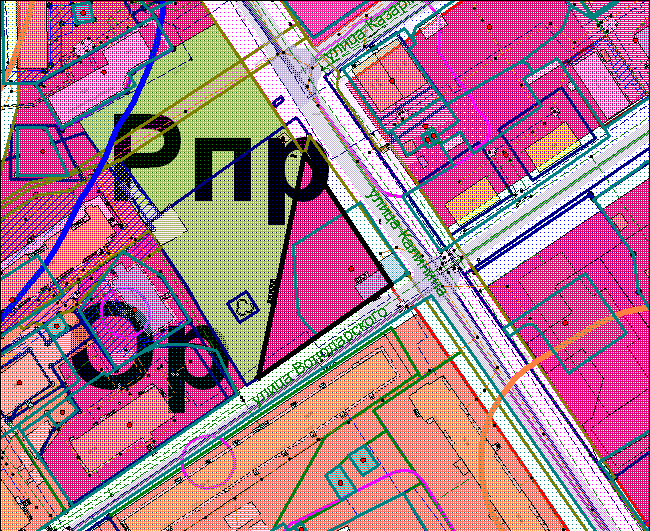 Вносимое изменение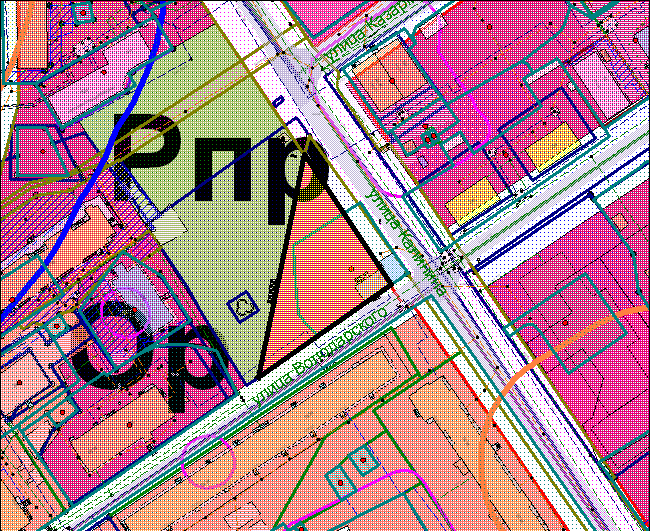 сессиясозываот№Председатель Петрозаводскогогородского Совета                                                                                                    Глава Петрозаводского городского округа                                                                  Г.П. БоднарчукИ.Ю. Мирошник